KONTEMPLATION -			   EIN WEG IN DIE STILLE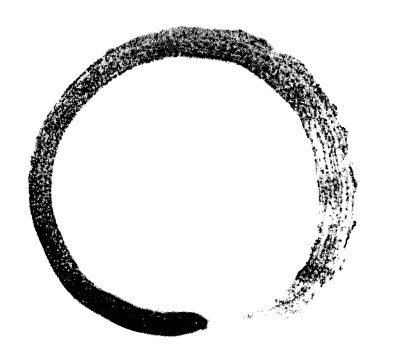 Kontemplation 2018jeweils am Mittwoch, um 19.30 Uhr in der Limi17. Januar31. JanuarFebruar07. März21. März11. April18. April16. Mai30. Mai13. Juni27. Juni11. Juli22. August05. September19. September03. Oktober24. Oktober07. November21. November05. DezemberSamstag, 17. November,  7.00 – 12.00 UhrMorgen der AchtsamkeitKONTEMPLATION -			   EIN WEG IN DIE STILLEKontemplation 2018jeweils am Mittwoch, um 19.30 Uhr in der Limi17. Januar31. JanuarFebruar07. März21. März11. April18. April16. Mai30. Mai13. Juni27. Juni11. Juli22. August05. September19. September03. Oktober24. Oktober07. November21. November05. DezemberSamstag, 17. November,  7.00 – 12.00 UhrMorgen der Achtsamkeit